План проведения новогодних утренников и балов в общеобразовательных учреждениях МР Кармаскалинский район №№Формат, название мероприятия Формат, название мероприятия Дата,  место и время проведения Время на санитарную обработкуОжидаемая численность, класс  Организатор мероприятия Организатор мероприятия Ответственный, (контакты, номер  телефона)МОБУ СОШ с.АдзитаровоМОБУ СОШ с.АдзитаровоМОБУ СОШ с.АдзитаровоМОБУ СОШ с.АдзитаровоМОБУ СОШ с.АдзитаровоМОБУ СОШ с.АдзитаровоМОБУ СОШ с.АдзитаровоМОБУ СОШ с.АдзитаровоМОБУ СОШ с.АдзитаровоМОБУ СОШ с.Адзитарово11Утренник .Здравствуй , Новый год !Утренник .Здравствуй , Новый год !29.12.2020 г.,Спортзал школы ,13.00 ч.14.00 1-5 классов, 13 учащихся,8 учителейАдминистрация школыАдминистрация школыУразбахтина С.А., 89279517865 
Исламгулов И.И.,89174940336Зидиханова Г.Н.,8917807083822Утренник .Здравствуй , Новый год !Утренник .Здравствуй , Новый год !29.12.2020 г.,Спортзал школы ,15.00 ч.15.007-9- 21 учащихся 8 учителей Администрация школыАдминистрация школыУразбахтина С.А., 89279517865 
Исламгулов И.И.,89174940336Зидиханова Г.Н.,89178070838МОБУ СОШ им.Ф.Асянова с. БузовьязыМОБУ СОШ им.Ф.Асянова с. БузовьязыМОБУ СОШ им.Ф.Асянова с. БузовьязыМОБУ СОШ им.Ф.Асянова с. БузовьязыМОБУ СОШ им.Ф.Асянова с. БузовьязыМОБУ СОШ им.Ф.Асянова с. БузовьязыМОБУ СОШ им.Ф.Асянова с. БузовьязыМОБУ СОШ им.Ф.Асянова с. БузовьязыМОБУ СОШ им.Ф.Асянова с. БузовьязыМОБУ СОШ им.Ф.Асянова с. Бузовьязы11Новогодний утренник (конкурс новогодних костюмов, хоровод, игры у ёлки) Новогодний утренник (конкурс новогодних костюмов, хоровод, игры у ёлки) 22 декабря, 13.00ч2 этаж начального крыла школы14.00-15.00191Администрация школыАдминистрация школыСулейманова Л.Ш. 8937832603722Новогодний утренник (конкурс новогодних костюмов, хоровод, игры у ёлки)Новогодний утренник (конкурс новогодних костюмов, хоровод, игры у ёлки)23 декабря  13.00ч2 этаж начального крыла школы14.00-15.00192Администрация школыАдминистрация школыСулейманова Л.Ш. 8937832603733Новогодний утренник (конкурс новогодних костюмов, хоровод, игры у ёлки)Новогодний утренник (конкурс новогодних костюмов, хоровод, игры у ёлки)24 декабря, 13.00ч2 этаж начального крыла школы14.00-15.00273Администрация школыАдминистрация школыСулейманова Л.Ш. 8937832603744Новогодний утренник (конкурс новогодних костюмов, хоровод, игры у ёлки)Новогодний утренник (конкурс новогодних костюмов, хоровод, игры у ёлки)25 декабря, 13.00ч2 этаж начального крыла школы14.00-15.00224Администрация школыАдминистрация школыСулейманова Л.Ш. 8937832603755Новогодний утренник (конкурс новогодних костюмов, хоровод, игры у ёлки)Новогодний утренник (конкурс новогодних костюмов, хоровод, игры у ёлки)24 декабря, 14.00ч2 этаж школы15.00-16.00185Администрация школыАдминистрация школыСулейманова Л.Ш. 8937832603766Новогодний утренник (конкурс новогодних костюмов, хоровод, игры у ёлки)Новогодний утренник (конкурс новогодних костюмов, хоровод, игры у ёлки)25 декабря, 14.00ч2 этаж школы15.00-16.00196Администрация школыАдминистрация школыСулейманова Л.Ш. 8937832603777Новогодний утренник (конкурс новогодних костюмов, хоровод, игры у ёлки)Новогодний утренник (конкурс новогодних костюмов, хоровод, игры у ёлки)28 декабря, 14.00ч2 этаж школы15.00-16.00237Администрация школыАдминистрация школыСулейманова Л.Ш. 8937832603788Новогодний утренник (конкурс новогодних костюмов, хоровод, игры у ёлки)Новогодний утренник (конкурс новогодних костюмов, хоровод, игры у ёлки)29 декабря, 14.00ч2 этаж школы15.00-16.00308-11Администрация школыАдминистрация школыСулейманова Л.Ш. 89378326037МОБУ гимназия с. КармаскалыМОБУ гимназия с. КармаскалыМОБУ гимназия с. КармаскалыМОБУ гимназия с. КармаскалыМОБУ гимназия с. КармаскалыМОБУ гимназия с. КармаскалыМОБУ гимназия с. КармаскалыМОБУ гимназия с. КармаскалыМОБУ гимназия с. КармаскалыМОБУ гимназия с. Кармаскалы11«Новогодняя сказка»,  очно«Новогодняя сказка»,  очно28.12.2020,каб.6 в11.001час26чел.  1аСаитгаллина С.С.Саитгаллина С.С.Иванова Инна Олеговна22«Здравствуй, Новый год, очно«Здравствуй, Новый год, очно29.12.2020,каб.17 в11.001час18 чел. 1бКузьмина Л.В.Кузьмина Л.В.8917043934133« Новогодние приключения» очно,« Новогодние приключения» очно,29.12.2020,каб.5 в 11.001час20 чел. 1вИхсанова Р.Р.Ихсанова Р.Р.зам. директора по ВР44« Новогодняя шкатулка», очно« Новогодняя шкатулка», очно28.11.2020,каб.19 в11.001час15 чел. 1гАманова Е.А.Аманова Е.А.55« Новый год во дворе», очно« Новый год во дворе», очно28.12.2020,каб.1/1 в12.001час24 чел. 2аКлимкина Е.И.Климкина Е.И.66« Новый год у ворот», очно« Новый год у ворот», очно29.12.2020,каб 3 в12.001час21 чел. 2бМиннибаева С.Р.Миннибаева С.Р.77«Волшебный Новый год», очно«Волшебный Новый год», очно28.12.2020,каб.2 в12.001час12 чел. 2вАбсалямоа Г.С.Абсалямоа Г.С.88Новогодний КВН, очноНовогодний КВН, очно28.12.2020,каб.4 в12.001час30 чел. 3аМусина Т.Н.Мусина Т.Н.99Новогодний калейдоскоп очно,Новогодний калейдоскоп очно,28.12.2020,каб.28 в12.001час30 чел. 3бМухамедьянова Л.П.Мухамедьянова Л.П.1010Новогодняя сказка про Белого бычка, очноНовогодняя сказка про Белого бычка, очно28.12.2020,каб.1 в12.001час31 чел. 4аИванова Т.М.Иванова Т.М.1111Новогодний праздник, очноНовогодний праздник, очно28.12.2020,каб.26 в12.001час29 чел. 4бЮсупова А.Ф.Юсупова А.Ф.1212Новогоднее поле чудес, очноНовогоднее поле чудес, очно28.12.2020,каб.30 в12.001час29 чел. 4вХабибуллина В.А.Хабибуллина В.А.1313«Чудеса под Новый год!», очно«Чудеса под Новый год!», очно28.12.2020,каб.33 в13.001час25 чел. 5аАхтямова Л.Р.Ахтямова Л.Р.1414«В гостях у сказки», очно«В гостях у сказки», очно28.12.2020,каб.25 в12.001час18чел.  5бМиляускас Е.Э.Миляускас Е.Э.1515« Здравствуй, здравствуй Новый год, очно« Здравствуй, здравствуй Новый год, очно28.12.2020,каб.22.в 13.001час19 чел. 5вНигаметьянова Е.В.Нигаметьянова Е.В.1616Новогодняя конкурсная программа « Новогодний бум», очноНовогодняя конкурсная программа « Новогодний бум», очно28.12.2020,каб.14 в13.001час22 чел.  6аРазяпова А.Ф.Разяпова А.Ф.1717« В гостях у Деда Мороза», очно« В гостях у Деда Мороза», очно28.12.2020,каб.41 в13.001час15 чел. 6бАлдакаева Р.М.Алдакаева Р.М.1818« Новогодние забавы», очно« Новогодние забавы», очно28.12.2020,каб.40 в13.001час16 чел. 6вЯкупова А.В.Якупова А.В.1919« Не скучный Новый год», очно« Не скучный Новый год», очно28.12.2020,каб.27 в15.001час22 чел. 7аМухаметьянова Ф.М.Мухаметьянова Ф.М.2020« Пришел к нам снова Новый год» очно« Пришел к нам снова Новый год» очно28.12.2020,каб.45 в15.001час20 чел. 7бИсхакова Г.К.Исхакова Г.К.2121« Новогодние приключения» очно,« Новогодние приключения» очно,28.12.2020,каб.29 в15.001час17 чел. 8аСагадиева Г.Ф.Сагадиева Г.Ф.2222« В гостях у Нового года», очно« В гостях у Нового года», очно28.12.2020,каб.31 в15.001час19 чел. 8бКулбахтина Р.Х.Кулбахтина Р.Х.2323«Голубой огонек», очно«Голубой огонек», очно28.12.2020,каб.24 в15.001час20 чел. 9аАбубакиров М.Т.Абубакиров М.Т.2424« Новогодняя сказка» очно,« Новогодняя сказка» очно,28.12.2020,каб.32 в15.001час20 чел. 9бГафарова Л.Р.Гафарова Л.Р.2525Новый год время чудес, очноНовый год время чудес, очно29.12.2020,каб.42 в15.001час26. чел. 10клАрдуанова Г.Р.Ардуанова Г.Р.2626Новогодняя музыкальная викторина « Угадай мелодию», очноНовогодняя музыкальная викторина « Угадай мелодию», очно28.12.2020,каб.38 в15.001час18чел. 11кл.Егорова А.А.Егорова А.А.МОБУ СОШ с. Ефремкино МОБУ СОШ с. Ефремкино МОБУ СОШ с. Ефремкино МОБУ СОШ с. Ефремкино МОБУ СОШ с. Ефремкино МОБУ СОШ с. Ефремкино МОБУ СОШ с. Ефремкино МОБУ СОШ с. Ефремкино МОБУ СОШ с. Ефремкино МОБУ СОШ с. Ефремкино «Новогодний хоровод-ждали дети целый год»«Новогодний хоровод-ждали дети целый год»22.12.202010.00-11.00, кабинет физики1 час20Панфилова А.М.Панфилова А.М.Кириллова В.В., ст.вожатый«Новогодний хоровод-ждали дети целый год»«Новогодний хоровод-ждали дети целый год»22.12.2020,12.00-13.00,кабинет физики1 час29Фаттахова Н.В.Фаттахова Н.В.Кириллова В.В., ст.вожатый«Веселый карнавал»«Веселый карнавал»22.12.2020,12.00-13.00,кабинет физики1 час30Семенова Л.В.,Павлова Л.Н.Семенова Л.В.,Павлова Л.Н.Ефимова О.И., зам.директора по ВР«Новогодний хоровод-ждали дети целый год»«Новогодний хоровод-ждали дети целый год»23.12.202010.00-11.00, кабинет физики1 час20Гаврилова И.Т.Гаврилова И.Т.Кириллова В.В., ст.вожатый«Новогодний хоровод-ждали дети целый год»«Новогодний хоровод-ждали дети целый год»23.12.202012.00-13.00, кабинет физики1 час25Гаврилова И.С.Гаврилова И.С.Кириллова В.В., ст.вожатый«Веселый карнавал»«Веселый карнавал»23.12.2020,14.00-15.00,кабинет физики1 час30Дунаева С.В.Дунаева С.В.Ефимова О.И., зам.директора по ВР«Веселый карнавал»«Веселый карнавал»24.12.2020,12.00-13.00,кабинет физики1 час30Ефимов Ю.А.,Кириллова В.В.Ефимов Ю.А.,Кириллова В.В.Ефимова О.И., зам.директора по ВР«Веселый карнавал»«Веселый карнавал»24.12.2020,14.00-15.00,кабинет физики1 час21Павлова Л.Н.Павлова Л.Н.Ефимова О.И., зам.директора по ВРБал-маскарад «Новогодний переполох»Бал-маскарад «Новогодний переполох»25.12.2020, 16.00-18.00,кабинет физики1 час23Иванова М.Г.Иванова М.Г.Ефимова О.И., зам.директора по ВРБал-маскарад «Новогодний переполох»Бал-маскарад «Новогодний переполох»25.12.2020, 19.00-21.00,кабинет физики1 час18Файрушина Н.Е.,Кириллова Л.Д.Файрушина Н.Е.,Кириллова Л.Д.Ефимова О.И., зам.директора по ВРМОБУ СОШ с.КамышлинкаМОБУ СОШ с.КамышлинкаМОБУ СОШ с.КамышлинкаМОБУ СОШ с.КамышлинкаМОБУ СОШ с.КамышлинкаМОБУ СОШ с.КамышлинкаМОБУ СОШ с.КамышлинкаМОБУ СОШ с.КамышлинкаМОБУ СОШ с.КамышлинкаМОБУ СОШ с.Камышлинка11 Сценарий «Забавы деда Мороза» Сценарий «Забавы деда Мороза»26.12.2020г,МОБУ  СОШ с.Камышлинка, спорт зал10.00-13.009.00-10.0013.00-14.0022чел.,1-5 класс  МОБУ СОШ с.Камышлинка  МОБУ СОШ с.Камышлинка Директор школы Стодольникова Ф.А.8 917427551022 Сценарий «Забавы деда Мороза» Сценарий «Забавы деда Мороза»26.12.2020г,МОБУ  СОШ с.Камышлинка, спорт зал15.00-19.0014.00-15.0015.00-17.0019.00-20.0023чел.,6-10 класс  МОБУ СОШ с.Камышлинка  МОБУ СОШ с.Камышлинка Директор школы Стодольникова Ф.А.8 9174275510МОБУ СОШ д. Нижний ТюкуньМОБУ СОШ д. Нижний ТюкуньМОБУ СОШ д. Нижний ТюкуньМОБУ СОШ д. Нижний ТюкуньМОБУ СОШ д. Нижний ТюкуньМОБУ СОШ д. Нижний ТюкуньМОБУ СОШ д. Нижний ТюкуньМОБУ СОШ д. Нижний ТюкуньМОБУ СОШ д. Нижний ТюкуньМОБУ СОШ д. Нижний Тюкунь11Утренник (1-5кл.)Утренник (1-5кл.)28.12.202013.00ч.МОБУ СОШ        д. Нижний Тюкунь15 мин.20школашколаУтякова Э.Т.8917771981722Бал-маскарад(6-9 кл.)Бал-маскарад(6-9 кл.)29.12.202013.00ч. МОБУ СОШ д. Нижний Тюкунь15 мин.       19школашколаУтякова Э.Т.89177719817СОШ д. Николаевка СОШ д. Николаевка СОШ д. Николаевка СОШ д. Николаевка СОШ д. Николаевка СОШ д. Николаевка СОШ д. Николаевка СОШ д. Николаевка СОШ д. Николаевка СОШ д. Николаевка 11Новогодний утренник «Здравствуй, Зима!»Новогодний утренник «Здравствуй, Зима!»28.12.201913.00-15.00СДК с. Николаевка1 час301,2,4 классыСеменова О.Г.Герасимова Л.Г.Иванова А.В.Семенова О.Г.Герасимова Л.Г.Иванова А.В.Козлова Т.Н. 8917736432522Новогодний утренник «Здравствуй, Зима!»Новогодний утренник «Здравствуй, Зима!»28.12.201916.00-18.00СДК с. Николаевка1 час303,5,6 классыПетрова Г.Е.Кобякова Н.Н.Трофимова Г.И.Петрова Г.Е.Кобякова Н.Н.Трофимова Г.И.Козлова Т.Н. 8917736432533Новогодний бал- маскарад «В ритме танца»Новогодний бал- маскарад «В ритме танца»29.12.201916.00-18.00 СДК с. Николаевка1 час207,8,9 классыМакарова О.Н.Григорьева А.М.Кобяков В.М.Макарова О.Н.Григорьева А.М.Кобяков В.М.Козлова Т.Н. 89177364325МОБУ СОШ д. Константиновка,МОБУ СОШ д. Константиновка,МОБУ СОШ д. Константиновка,МОБУ СОШ д. Константиновка,МОБУ СОШ д. Константиновка,МОБУ СОШ д. Константиновка,МОБУ СОШ д. Константиновка,МОБУ СОШ д. Константиновка,МОБУ СОШ д. Константиновка,МОБУ СОШ д. Константиновка,Новогодний утренникНовогодний утренник28.12.20г. 11.30МОБУ СОШ д. Константиновка, каб № 211.15-11.3024,1 а классНовикова В.А., Мухаметшина Л.Р.Новикова В.А., Мухаметшина Л.Р.89373040089Новогодний утренникНовогодний утренник28.12.20г. 11.30МОБУ СОШ д. Константиновка, Каб № 511.15-11.3017, 1 б классГололобова Н.В., Мухаметшина Л.Р.Гололобова Н.В., Мухаметшина Л.Р.89373040089Новогодний утренникНовогодний утренник28.12.20г. 12.15МОБУ СОШ д. Константиновка, Каб № 412.00-12.1530,2 классСтанкевич Е.В., Мухаметшина Л.Р.Станкевич Е.В., Мухаметшина Л.Р.89373040089Новогодний утренникНовогодний утренник28.12.20г. 12.15МОБУ СОШ д. Константиновка, Каб № 912.00-12.1516, 3 а классГайфуллина З.Ф.,  Мухаметшина Л.Р.Гайфуллина З.Ф.,  Мухаметшина Л.Р.89373040089Новогодний утренникНовогодний утренник28.12.20г. 13.30МОБУ СОШ д. Константиновка, Каб №13.20-13.3019, 5 б классМухамедзянова Н.Н., Минеева З.Р.Мухамедзянова Н.Н., Минеева З.Р.89273235029Новый год к нам мчитсяНовый год к нам мчится28.12.20г. 13.30МОБУ СОШ д. Константиновка, Каб № 1413.20-13.3014, 7а классКостина А.А., Минеева З.Р.Костина А.А., Минеева З.Р.89273235029Новогодний утренникНовогодний утренник29.12.20 г.12.15 МОБУ СОШ д. Константиновка, Каб № 1012.00-12.1518, 3 б классИпполитова М.Л., Мухаметшина Л.Р.Ипполитова М.Л., Мухаметшина Л.Р.89373040089Новогодний утренникНовогодний утренник29.12.20 г.12.15 МОБУ СОШ д. Константиновка, Каб № 112.00-12.1516, 4 а классКобякова И.М., Мухаметшина Л.Р.Кобякова И.М., Мухаметшина Л.Р.89373040089Новый год к нам мчитсяНовый год к нам мчится29.12.20 г.13.30МОБУ СОШ д. Константиновка, Каб № 113.20-13.3023, 6 классТулебаева Д.М., Минеева З.Р.Тулебаева Д.М., Минеева З.Р.89273235029Новый год к нам мчитсяНовый год к нам мчится29.12.20 г.13.30МОБУ СОШ д. Константиновка, Каб № 613.20-13.3016, 7 б классЛатыпова Г.Г., Минеева З.Р.Латыпова Г.Г., Минеева З.Р.89273235029Волшебство новогодних огнейВолшебство новогодних огней29.12.20 г.13.30МОБУ СОШ д. Константиновка, Каб № 113.20-13.3021, 8 классИскандарова Г.Р.,Минеева З.Р.Искандарова Г.Р.,Минеева З.Р.89273235029Танцевальный калейдоскопТанцевальный калейдоскоп29.12.20 г.16.30МОБУ СОШ д. Константиновка16.00-16.3030Гимранов Ф.Ф., Сагитова Г.Р.,Мухметшина Л.Р.Гимранов Ф.Ф., Сагитова Г.Р.,Мухметшина Л.Р.89373040089Новогодний утренникНовогодний утренник29.12.20 г.12.15МОБУ СОШ д. Константиновка, Каб № 312.00-12.1515,4 б классКиселева К.Н., Мухаметшина Л.Р.Киселева К.Н., Мухаметшина Л.Р.89373040089Новый год к нам мчитсяНовый год к нам мчится29.12.20 г.13.30МОБУ СОШ д. Константиновка, Каб № 713.20-13.3019, 5 а классСадыкова Л.О., Минеева З.Р.Садыкова Л.О., Минеева З.Р.89273235029МОБУ СОШ с. Подлубово МОБУ СОШ с. Подлубово МОБУ СОШ с. Подлубово МОБУ СОШ с. Подлубово МОБУ СОШ с. Подлубово МОБУ СОШ с. Подлубово МОБУ СОШ с. Подлубово МОБУ СОШ с. Подлубово МОБУ СОШ с. Подлубово МОБУ СОШ с. Подлубово 11Утренник «Новогодняя сказка»Утренник «Новогодняя сказка»25.12.2020 школьный спортзал11.00-12.001 час29 человек1,3 классСабирова А.Ф.Сабирова А.Ф.Канбекова Р.Ф., 8989956995722Утренник «Любимые сказки Деда Мороза »Утренник «Любимые сказки Деда Мороза »25.12.2020 школьный спортзал13.00-14.001 час28 человек2,4 классЗиганурова Р.З.Зиганурова Р.З.Канбекова Р.Ф., 8989956995733Утренник « К нам Новый год шагает»Утренник « К нам Новый год шагает»28.12.2020Школьный спортзал12.00-13.001 час29 человек5,6 классБатырова Р.Ф.Батырова Р.Ф.Канбекова Р.Ф., 8989956995744Карнавал « Новогодняя карусель»Карнавал « Новогодняя карусель»28.12.2020Школьный спортзал14.00-15.001 час29 человек7,8 классЛевадная Л.Ф.Левадная Л.Ф.Канбекова Р.Ф., 8989956995755Карнавал « Новогодние перевертыши»Карнавал « Новогодние перевертыши»29.12.2020Школьный спортзал14.00-15.001 час28 человекКовшова Л.А.Ковшова Л.А.Канбекова Р.Ф., 89899569957МОБУ СОШ д.СавалеевоМОБУ СОШ д.СавалеевоМОБУ СОШ д.СавалеевоМОБУ СОШ д.СавалеевоМОБУ СОШ д.СавалеевоМОБУ СОШ д.СавалеевоМОБУ СОШ д.СавалеевоМОБУ СОШ д.СавалеевоМОБУ СОШ д.СавалеевоМОБУ СОШ д.Савалеево11Новогодний утренник Новогодний утренник 28.12.2020,МОБУ СОШ д.Савалеево10.00-11.0011.00-12.001 класс21 уч.Кл.руководитель Муратшина Л.Г.Кл.руководитель Муратшина Л.Г.Хамзина А.М.8917800749322«В гостях у сказки» (новогоднее представление)«В гостях у сказки» (новогоднее представление)28.12.2020,МОБУ СОШ д.Савалеево12.00-13.002 класс22 уч.Кл.руководительАхметьянова З.У.Кл.руководительАхметьянова З.У.Хамзина А.М.8917800749333Новогодний бал-маскарадНовогодний бал-маскарад29.12.2020,МОБУ СОШ д.Савалеево10.00-11.0011.00-12.003А,3Б30 уч.Кл.руководители Валиева З.И., Биккузина З.З.Кл.руководители Валиева З.И., Биккузина З.З.Хамзина А.М.8917800749344Новогодний бал-маскарадНовогодний бал-маскарад28.12.2020,МОБУ СОШ д.Савалеево12.00-13.004,5 классы30 уч-сяКл.руководителиБатырова Г.С.,Курпачева Р.Г.Кл.руководителиБатырова Г.С.,Курпачева Р.Г.Хамзина А.М.89178007493МОБУ СОШ д. Сахаево МОБУ СОШ д. Сахаево МОБУ СОШ д. Сахаево МОБУ СОШ д. Сахаево МОБУ СОШ д. Сахаево МОБУ СОШ д. Сахаево МОБУ СОШ д. Сахаево МОБУ СОШ д. Сахаево МОБУ СОШ д. Сахаево МОБУ СОШ д. Сахаево Утренник, «Здравствуй зимушка, зима!»Утренник, «Здравствуй зимушка, зима!»22.12.2020, 13.00 чклассный кабинет2 корпуса1 час201 классКадаева Г.К.Кадаева Г.К.Зайнуллина Р.З.89177448106Утренник«Лучший праздник — новый год»Утренник«Лучший праздник — новый год»22.12.2020, 14.00 чклассный кабинет1 корпуса1 час255а, 5б классыМигранова Э.М.Сабурова Л.К.Мигранова Э.М.Сабурова Л.К.Зайнуллина Р.З.89177448106Утренник,«А у нас Новый год! Ёлка в гости зовет!»Утренник,«А у нас Новый год! Ёлка в гости зовет!»23.12.2020, 13.00 чклассный кабинет2 корпуса1 час222 классСагитова Н.Н.Сагитова Н.Н.Зайнуллина Р.З.89177448106Утренник«Весело и дружно встретим Новый год»Утренник«Весело и дружно встретим Новый год»23.12.2020, 14.00 чклассный кабинет1 корпуса1 час256 классГизатуллина Г.РГизатуллина Г.РЗайнуллина Р.З.89177448106Утренник,«И вот она, нарядная, на праздник к нам пришла»Утренник,«И вот она, нарядная, на праздник к нам пришла»24.12.2020, 13.00 чклассный кабинет2 корпуса1 час193 классБаязитова Г.ЗБаязитова Г.ЗЗайнуллина Р.З.89177448106Утренник«Новогодняя сказка»Утренник«Новогодняя сказка»24.12.2020, 14.00 чклассный кабинет1 корпуса1 час277а,7б классыБаширова З.Р.Кабиров А.И.Баширова З.Р.Кабиров А.И.Зайнуллина Р.З.89177448106Утренник,«В Новый год за сказками»Утренник,«В Новый год за сказками»25.12.2020, 13.00 чклассный кабинет2 корпуса1 час304 классМухаметова Р.Б.Мухаметова Р.Б.Зайнуллина Р.З.89177448106Утренник«Новогодняя фантазия»Утренник«Новогодняя фантазия»25.12.2020, 14.00 чклассный кабинет1 корпуса1 час218 классШаймухаметова Н.М.Шаймухаметова Н.М.Зайнуллина Р.З.89177448106Новогодний бал маскарадНовогодний бал маскарад28.12.2020, 14.00 чклассный кабинет1 корпуса1 час219а классАдиятуллина Р.Г.Адиятуллина Р.Г.Зайнуллина Р.З.89177448106Новогодний бал маскарадНовогодний бал маскарад28.12.2020, 16.00 чклассный кабинет1 корпуса1 час189б классАхметова Ф.Х.Ахметова Ф.Х.Зайнуллина Р.З.89177448106Новогодний бал маскарадНовогодний бал маскарад29.12.2020, 16.00 чклассный кабинет1 корпуса1 час1710,11 классыЗайнуллина Г.Ф.Латыпова Р.Р.Зайнуллина Г.Ф.Латыпова Р.Р.Зайнуллина Р.З.89177448106СОШ д. Старомусино СОШ д. Старомусино СОШ д. Старомусино СОШ д. Старомусино СОШ д. Старомусино СОШ д. Старомусино СОШ д. Старомусино СОШ д. Старомусино СОШ д. Старомусино СОШ д. Старомусино 11Новогодний утренник «В гостях у Деда Мороза»Новогодний утренник «В гостях у Деда Мороза»28.12.2020, Коридор 1 этажа, 09.0008.0023 1,2 классыЮсупова К.М., Минязева З.А.Юсупова К.М., Минязева З.А.Галиахметов И.А. 8937499410222Утренник «Зимняя Сказка»Утренник «Зимняя Сказка»28.12.2020, Коридор 1 этажа, 11.3010.3028, 3-4 классыГабитова З.М., Муратхузина Г.Ф.Габитова З.М., Муратхузина Г.Ф.Галиахметов И.А. 8937499410233Утренник «Парад костюмов»Утренник «Парад костюмов»28.12.2020, Коридор 1 этажа, 14.0013.0018, 5 классГалиахметова М.Г.Галиахметова М.Г.Галиахметов И.А. 8937499410244 Новогоднее путешествие (конкурсы, игры) Новогоднее путешествие (конкурсы, игры)28.12.2020, Коридор 1 этажа, 16.3015.3012, 6 классГазизова Л.М.Газизова Л.М.Галиахметов И.А. 8937499410255Новогодний калейдоскопНовогодний калейдоскоп29.12.2020, кабинет физики, 12.0011.0014, 7 классМухамедьярова И.Р.Мухамедьярова И.Р.Галиахметов И.А. 8937499410266Новогоднее приключение в стране литературных героев (бал- маскарад)Новогоднее приключение в стране литературных героев (бал- маскарад)29.12.2020, кабинет русского языка , 14.3013.3016. 8 классЮнусова Ф.Ф.Юнусова Ф.Ф.Галиахметов И.А. 8937499410277Волшебный новогодний карнавалВолшебный новогодний карнавал29.12.2020, Коридор 2 этажа,14.3013.3016.9 классЛукманов Ф.Ф.Лукманов Ф.Ф.Галиахметов И.А. 89374994102СОШ д. Старошареево СОШ д. Старошареево СОШ д. Старошареево СОШ д. Старошареево СОШ д. Старошареево СОШ д. Старошареево СОШ д. Старошареево СОШ д. Старошареево СОШ д. Старошареево СОШ д. Старошареево 1.1.«Новогодняя сказка»«Новогодняя сказка»28.12.2020, фойе школы, 13.0015.001-4 классы, 14 обучающихсяшколашколаМуталлапова Л.А., 89173826487Баширова Р.Г.2. 2. «Новогодний калейдоскоп»«Новогодний калейдоскоп»29.12.2020, фойе школы, 14.0017.005-9 классы, 22 обучающихсяшколашколаМуталлапова Л.А., 89173826487Мулюкова Р.Р.МОБУ СОШ им. С.Т.Аксакова д. Старые КиешкиМОБУ СОШ им. С.Т.Аксакова д. Старые КиешкиМОБУ СОШ им. С.Т.Аксакова д. Старые КиешкиМОБУ СОШ им. С.Т.Аксакова д. Старые КиешкиМОБУ СОШ им. С.Т.Аксакова д. Старые КиешкиМОБУ СОШ им. С.Т.Аксакова д. Старые КиешкиМОБУ СОШ им. С.Т.Аксакова д. Старые КиешкиМОБУ СОШ им. С.Т.Аксакова д. Старые КиешкиМОБУ СОШ им. С.Т.Аксакова д. Старые КиешкиМОБУ СОШ им. С.Т.Аксакова д. Старые Киешки11Новогодний утренник.Новогодняя сказка «Приключения Деда Мороза и Снегурочки»Новогодний утренник.Новогодняя сказка «Приключения Деда Мороза и Снегурочки»23.12.2020гСпорт зал11.001 час221 классКлассный руководительКлассный руководительЗам директора по ВР Гадельшина Э.Ф.8987483463422Новогодний утренник.Новогодняя сказка «Приключения Деда Мороза и Снегурочки»Новогодний утренник.Новогодняя сказка «Приключения Деда Мороза и Снегурочки»23.12.2020гСпорт зал13.00222 классКлассный руководительКлассный руководительЗам директора по ВР Гадельшина Э.Ф.8987483463433Новогодний утренник.Новогодняя сказка «Приключения Деда Мороза и Снегурочки»Новогодний утренник.Новогодняя сказка «Приключения Деда Мороза и Снегурочки»24.12.2020г.Спорт зал11.001 час193 классКлассный руководительКлассный руководительЗам директора по ВР Гадельшина Э.Ф.           8987483463444Новогодний утренник.Новогодняя сказка «Приключения Деда Мороза и Снегурочки»Новогодний утренник.Новогодняя сказка «Приключения Деда Мороза и Снегурочки»24.12.2020г13.00Спорт зал194 классКлассный руководительКлассный руководительЗам директора по ВР Гадельшина Э.Ф.8987483463455Новогоднее мероприятиеНовогодний «Бал-маскарад»Новогоднее мероприятиеНовогодний «Бал-маскарад»28.12.2020г.Спортзал школы13.001 час305,6,7 классыКлассный руководительКлассный руководительЗам директора по ВР Гадельшина Э.Ф.         8987483463466Новогоднее мероприятиеНовогодний «Бал-маскарад»Новогоднее мероприятиеНовогодний «Бал-маскарад»28.12.2020г.Спортзал школы15.00308,9, 11 классыКлассный руководительКлассный руководительЗам директора по ВР Гадельшина Э.Ф.89874834634МОБУ СОШ д. Улукулево МОБУ СОШ д. Улукулево МОБУ СОШ д. Улукулево МОБУ СОШ д. Улукулево МОБУ СОШ д. Улукулево МОБУ СОШ д. Улукулево МОБУ СОШ д. Улукулево МОБУ СОШ д. Улукулево МОБУ СОШ д. Улукулево МОБУ СОШ д. Улукулево Утренник«Новый год»Утренник«Новый год»Утренник«Новый год»22.128.00-9.00чНачальная школа9.00-10.00ч1а,  17челПавлова Н.ВПаниченкоА.А.89610464318ПаниченкоА.А.89610464318Утренник«Новый год».Утренник«Новый год».Утренник«Новый год».22.1210.00-11.00чНачальная школа11.00-12.00ч1б, 24челПавлова Н.ВГайнетдиноваГ.С.89177925909ГайнетдиноваГ.С.89177925909Утренник«Новый год»Утренник«Новый год»Утренник«Новый год»22.1212.00-13.00чНачальная школа13.00-14.00ч1в, 23челПавлова Н.ВАдиятуллинаР.М.89191561335АдиятуллинаР.М.89191561335Утренник«Новый год».Утренник«Новый год».Утренник«Новый год».23.128.00-9.00чНачальная школа9.00-10.00ч2а, 21челПавлова Н.ВЕрмалаеваЛ.Ф89093454930ЕрмалаеваЛ.Ф89093454930Утренник«Новый год»Утренник«Новый год»Утренник«Новый год»23.1210.00-11.00чНачальная школа11.00-12.00ч2б, 23челПавлова Н.ВИсанбаеваА.А.89870480131ИсанбаеваА.А.89870480131Утренник«Новый год».Утренник«Новый год».Утренник«Новый год».23.1212.00-13.00чНачальная школа13.00-14.00ч2в, 22челПавлова Н.ВШакироваА.Ф.89177969114ШакироваА.Ф.89177969114Утренник«Новый год»Утренник«Новый год»Утренник«Новый год»24.128.00-9.00чНачальная школа9.00-10.00ч3а,  24 челПавлова Н.ВХайретдиноваР.Р.89174656057ХайретдиноваР.Р.89174656057Утренник«Новый год».Утренник«Новый год».Утренник«Новый год».24.1210.00-11.00чНачальная школа11.00.-12.00ч3б,  20 челПавлова Н.ВПавловаН.В.89177797873ПавловаН.В.89177797873Утренник«Новый год»Утренник«Новый год»Утренник«Новый год»24.1212.00-13.00чНачальная школа13.00-14.00ч3в,  19 челПавлова Н.ВЕрмалаеваЛ.Ф.89093454930ЕрмалаеваЛ.Ф.89093454930Утренник«Новый год»Утренник«Новый год»Утренник«Новый год»22.1214.00-15.00чНачальная школа15.00-16.00ч4а,  21челПавлова Н.ВЯковлеваЛ.В.89174717926ЯковлеваЛ.В.89174717926Утренник«Новый год».Утренник«Новый год».Утренник«Новый год».23.12.2014.00-15.00чНачальная школа15.00-16.00ч4б, 16челПавлова Н.ВЯппароваО.П.89871423919ЯппароваО.П.89871423919Утренник«Новый год»Утренник«Новый год»Утренник«Новый год»24.12.2014.00-15.00чНачальная школа15.00-16.00ч4в,  17челПавлова Н.ВШиряеваЕ.И.89874879312ШиряеваЕ.И.89874879312Утренник «Новогодний хоровод»Утренник «Новогодний хоровод»Утренник «Новогодний хоровод»21.12 9.00-10.00ч Основная школа10.00-11.00ч20Басырова Э.М.Комратова В.Ю.89170483756Комратова В.Ю.89170483756Утренник «Новогодний хоровод»Утренник «Новогодний хоровод»Утренник «Новогодний хоровод»21.12  11.00.-12.00ч Основная школа12.00-13.00ч26Басырова Э.М.Сафина С.М.89872451983Сафина С.М.89872451983Утренник «Новогодний хоровод»Утренник «Новогодний хоровод»Утренник «Новогодний хоровод»21.12 13.00-14.00чОсновная школа14.00-15.00ч26Басырова Э.М.Хамидуллин Р.Р.89174179457Хамидуллин Р.Р.89174179457Утренник «Новогодний переполох»Утренник «Новогодний переполох»Утренник «Новогодний переполох»22.12 9.00-10.00ч Основная школа10.00-11.00ч14Басырова Э.М.Сафина Г.Н.89196097559Сафина Г.Н.89196097559Утренник «Новогодний переполох»Утренник «Новогодний переполох»Утренник «Новогодний переполох»22.12 11.00.-12.00чОсновная школа12.00-13.00ч15Басырова Э.М.Исламгулова Р.С.89174210639Исламгулова Р.С.89174210639Утренник «Новогодний переполох»Утренник «Новогодний переполох»Утренник «Новогодний переполох»22.12 13.00-14.00чОсновная школа14.00-15.00ч17Басырова Э.М.Мухаметшина А.Р.89174176508Мухаметшина А.Р.89174176508Новогодние игрыНовогодние игрыНовогодние игры23.12 14.00-15.00чОсновная школа15.00-16.00ч20Басырова Э.М.Алексеева А.А.89174256179Алексеева А.А.89174256179Новогодние игрыНовогодние игрыНовогодние игры23.12  16.00-17.00чОсновная школа17.00-18.00ч23Басырова Э.М.Баздникина О.И.89173642337Баздникина О.И.89173642337Новогодние игрыНовогодние игрыНовогодние игры23.12  18.00-19.00чОсновная школа19.00-20.00ч22Басырова Э.М.Нигматуллина Л.Ф.89191558724Нигматуллина Л.Ф.89191558724Новогоднее представление «Ох, уж этот Новый год»Новогоднее представление «Ох, уж этот Новый год»Новогоднее представление «Ох, уж этот Новый год»24.12  14.00-15.00чОсновная школа15.00-16.00ч22Басырова Э.М.Кулбахтина Э.Т.89177413320Кулбахтина Э.Т.89177413320Новогоднее представление «Ох, уж этот Новый год»Новогоднее представление «Ох, уж этот Новый год»Новогоднее представление «Ох, уж этот Новый год»24.12  16.00-17.00чОсновная школа17.00-18.00ч19Басырова Э.М.Хуснутдинова Р.В.89373614755Хуснутдинова Р.В.89373614755Новогоднее представление «Ох, уж этот Новый год»Новогоднее представление «Ох, уж этот Новый год»Новогоднее представление «Ох, уж этот Новый год»24.12  18.00-19.00чОсновная школа19.00-20.0023Басырова Э.М.Гайфуллина А.Т. 89173851984Гайфуллина А.Т. 89173851984Новогодний флешмобНовогодний флешмобНовогодний флешмоб25.12  14.00-15.00чОсновная школа15.00-16.0018Басырова Э.М.Федоров А.В.89876127119Федоров А.В.89876127119Новогодний флешмобНовогодний флешмобНовогодний флешмоб25.12  16.00-17.00чОсновная школа17.00-18.0018Басырова Э.М.Фахрисламова Г.А.89173836465Фахрисламова Г.А.89173836465Новогодний флешмобНовогодний флешмобНовогодний флешмоб25.12  18.00-19.00чОсновная школа19.00-20.0022Басырова Э.М.Матвеева Н.В.89170498165Матвеева Н.В.89170498165Новогодний бал Новогодний бал Новогодний бал 28.12  16.00-17.00чОсновная школа17.00-18.0018Басырова Э.М.Зиамбетова Х.Н.89872526478Зиамбетова Х.Н.89872526478Новогодний балНовогодний балНовогодний бал28.12  18.00-20.00чОсновная школа20.0018Басырова Э.М.Латыпова Л.А.89174045342Латыпова Л.А.89174045342МОБУ ООШ с.УтягановоМОБУ ООШ с.УтягановоМОБУ ООШ с.УтягановоМОБУ ООШ с.УтягановоМОБУ ООШ с.УтягановоМОБУ ООШ с.УтягановоМОБУ ООШ с.УтягановоМОБУ ООШ с.УтягановоМОБУ ООШ с.УтягановоМОБУ ООШ с.Утяганово1Новогодний утренник «Чудеса под Новый год»Новогодний утренник «Чудеса под Новый год»Новогодний утренник «Чудеса под Новый год»29.12.2020Фойе МОБУ ООШ с.Утяганово13.00 ч.15.00-16.0027 чел (1-4,6,7классы,  учителя)МОБУ ООШ с.УтягановоХусаинова Зимфира Анваровна,89867092214Хусаинова Зимфира Анваровна,89867092214филиал МОБУ СОШ с.Ефремкино СОШ им.М.М.Шаймуратова с.Шаймуратовофилиал МОБУ СОШ с.Ефремкино СОШ им.М.М.Шаймуратова с.Шаймуратовофилиал МОБУ СОШ с.Ефремкино СОШ им.М.М.Шаймуратова с.Шаймуратовофилиал МОБУ СОШ с.Ефремкино СОШ им.М.М.Шаймуратова с.Шаймуратовофилиал МОБУ СОШ с.Ефремкино СОШ им.М.М.Шаймуратова с.Шаймуратовофилиал МОБУ СОШ с.Ефремкино СОШ им.М.М.Шаймуратова с.Шаймуратовофилиал МОБУ СОШ с.Ефремкино СОШ им.М.М.Шаймуратова с.Шаймуратовофилиал МОБУ СОШ с.Ефремкино СОШ им.М.М.Шаймуратова с.Шаймуратовофилиал МОБУ СОШ с.Ефремкино СОШ им.М.М.Шаймуратова с.Шаймуратовофилиал МОБУ СОШ с.Ефремкино СОШ им.М.М.Шаймуратова с.Шаймуратово1Новогодняя интеллектуальная игра «Снежинка»Новогодняя интеллектуальная игра «Снежинка»Новогодняя интеллектуальная игра «Снежинка»25.12.2020г, 12.00 – 13.00, рекреация 2 этажа30 минут33 , 1-5 классыГайнуллина Р.Р., кл. рук. 2,4 классовХаннанова Р.Ш., 89874754433Ханнанова Р.Ш., 898747544332Бал – маскарад «Новогодняя сказка»Бал – маскарад «Новогодняя сказка»Бал – маскарад «Новогодняя сказка»24.12.2020 г, 17.00 20.00, рекреация 2 этажа30 минут43, 6-9 классыАбакачев А.Л., кл.рук. 8 клКинзябулатова Г.А.,89273335977Кинзябулатова Г.А.,89273335977МОБУ СОШ им.С.М.Чугункина с.КармаскалыМОБУ СОШ им.С.М.Чугункина с.КармаскалыМОБУ СОШ им.С.М.Чугункина с.КармаскалыМОБУ СОШ им.С.М.Чугункина с.КармаскалыМОБУ СОШ им.С.М.Чугункина с.КармаскалыМОБУ СОШ им.С.М.Чугункина с.КармаскалыМОБУ СОШ им.С.М.Чугункина с.КармаскалыМОБУ СОШ им.С.М.Чугункина с.КармаскалыМОБУ СОШ им.С.М.Чугункина с.КармаскалыМОБУ СОШ им.С.М.Чугункина с.Кармаскалы1Новогодний праздник «Приглашаем Новый год»Новогодний праздник «Приглашаем Новый год»Новогодний праздник «Приглашаем Новый год»28.12.20г 11:00-12:00 1а-18каб12:00-13:0029Каримова Г.А.Мухутдинова Г.Р. (2-20-08)Мухутдинова Г.Р. (2-20-08)2Игровая программа «В царстве славного мороза»Игровая программа «В царстве славного мороза»Игровая программа «В царстве славного мороза»28.12.20г 16:00-17:00 2а-15 каб 2б-18 каб 3а-51 каб 3б-53 каб4а-22каб4б-56каб4в-23каб17:00-18:0024242425202417Даянова И.НХуснутдинова Р.З. Файзуллина Г.Р.Муратова З.Д.Абдюшева С.Ф.Михайлова И.Г.Ардаширова Р.А.Мухутдинова Г.Р. (2-20-08)Мухутдинова Г.Р. (2-20-08)3Час развлечений «Новогоднее чудо»Час развлечений «Новогоднее чудо»Час развлечений «Новогоднее чудо»28.12.20г 11:30-12:30 5а-5б-12:30-13:302424Ялчигулова Д.Ф.Юнусова Е.В.Балкова Н.Ф.Балкова Н.Ф.4Новогодняя дискотека «К нам приходит Новый год»Новогодняя дискотека «К нам приходит Новый год»Новогодняя дискотека «К нам приходит Новый год»28.12.20г 13:00-14:00 11кл-14:00-15:0014Хасанова Л.А.Юнусова Е.В.Юнусова Е.В.5Классные часы (онлайн)Классные часы (онлайн)Классные часы (онлайн)28.12.20г 12:30-13:30 6-9кл 13:30-14:30-Кл.рук 6-10 классовМухутдинова Г.Р. (2-20-08)Мухутдинова Г.Р. (2-20-08)СОШ д. СихонкиноСОШ д. СихонкиноСОШ д. СихонкиноСОШ д. СихонкиноСОШ д. СихонкиноСОШ д. СихонкиноСОШ д. СихонкиноСОШ д. СихонкиноСОШ д. СихонкиноСОШ д. Сихонкино1Утренник для 3,4 классов «В волшебном царстве»Утренник для 3,4 классов «В волшебном царстве»Утренник для 3,4 классов «В волшебном царстве»22.12. кабинет 4 класса12.00 часов1 час303,4 классыДмитриева Л.Н.Романова О.В.Дмитриева Л.Н.89173569930Дмитриева Л.Н.891735699302Новогодний маскарад для 5 класса «Новогодняя сказка»Новогодний маскарад для 5 класса «Новогодняя сказка»Новогодний маскарад для 5 класса «Новогодняя сказка»22.12. кабинет 5 класса15.00 часов1 час245 классАндреева А.Р.Хабирова Р.М.Андреева А.Р.89174451387Андреева А.Р.891744513873Утренник для 2 класса «Забавы у новогодней елки»Утренник для 2 класса «Забавы у новогодней елки»Утренник для 2 класса «Забавы у новогодней елки»23.12. кабинет 2 класса12.00 часов1 час302 классСтепанова Л.А.Степанова Л.А.89174274648Степанова Л.А.891742746484Новогодний маскарад для 6 класса «Новогодние чудеса»Новогодний маскарад для 6 класса «Новогодние чудеса»Новогодний маскарад для 6 класса «Новогодние чудеса»23.12. кабинет 6 класса15.00 часов1 час226 классИванова И.А.Иванова И.А.89174159147Иванова И.А.891741591475Утренник для 1 класса «Елка в гости зовет»Утренник для 1 класса «Елка в гости зовет»Утренник для 1 класса «Елка в гости зовет»24.12. кабинет 1 класса 12.00 часов1 час261 классПавлова В.Н.Павлова В.Н.89196046114Павлова В.Н.891960461146Бал- маскарад для 7 класса «В гостях у Деда Мороза»Бал- маскарад для 7 класса «В гостях у Деда Мороза»Бал- маскарад для 7 класса «В гостях у Деда Мороза»24.12 спортзал15.001,5 часа287 классФролов О.М.Фролов О.М.89174679492Фролов О.М.891746794927Бал-маскарад для 8,9,11 классов «Новогодняя фантазия»Бал-маскарад для 8,9,11 классов «Новогодняя фантазия»Бал-маскарад для 8,9,11 классов «Новогодняя фантазия»25.12.спортзал17.00 часов1,5 часа308,9,11 классыМакеева И.М., Петрова М.Ф.,Петров М.А.Макеева И.М.89174706170Макеева И.М.89174706170МОБУ СОШ с. БекетовоМОБУ СОШ с. БекетовоМОБУ СОШ с. БекетовоМОБУ СОШ с. БекетовоМОБУ СОШ с. БекетовоМОБУ СОШ с. БекетовоМОБУ СОШ с. БекетовоМОБУ СОШ с. БекетовоМОБУ СОШ с. БекетовоМОБУ СОШ с. Бекетово1УтренникУтренникУтренник28.12.202011.004533Строкина Ф.И.Калимуллина Г.Ф. +79870947568Калимуллина Г.Ф. +798709475682УтренникУтренникУтренник28.12.202013.004530Меркулова Л.В.Калимуллина Г.Ф. +79870947568Калимуллина Г.Ф. +798709475683Новогодний вечерНовогодний вечерНовогодний вечер25.12.202016.004530Калимуллина Г.Ф.Калимуллина Г.Ф. +79870947568Калимуллина Г.Ф. +798709475684Новогодний вечерНовогодний вечерНовогодний вечер29.12.202016.004530Павлова Е.И.Калимуллина Г.Ф. +79870947568Калимуллина Г.Ф. +79870947568МОБУ СОШ № 2 с. КармаскалыМОБУ СОШ № 2 с. КармаскалыМОБУ СОШ № 2 с. КармаскалыМОБУ СОШ № 2 с. КармаскалыМОБУ СОШ № 2 с. КармаскалыМОБУ СОШ № 2 с. КармаскалыМОБУ СОШ № 2 с. КармаскалыМОБУ СОШ № 2 с. КармаскалыМОБУ СОШ № 2 с. КармаскалыМОБУ СОШ № 2 с. КармаскалыНовогодний праздник «Новогодняя сказка» (1 -2 классы)

Новогодний праздник «Новогодняя сказка» (1 -2 классы)

Новогодний праздник «Новогодняя сказка» (1 -2 классы)

12.00 – 13.001а-271б-261в-281г-242а-172б-202в-202г-22Бакиева Р.БКамалова Э.РГареева Ф.ФМалышок С.Н.Талипова З.ДАхтямова Г.РДанилова Д.РСуликаева А.ЕЮламанова Л.В2-20-0829.12.2011.00-12.001а- 13 каб1б- 15 каб        1в-14каб1г-25 каб2а-17каб2б-24 каб2в-16 каб2г-22 каб29.12.2011.00-12.001а- 13 каб1б- 15 каб        1в-14каб1г-25 каб2а-17каб2б-24 каб2в-16 каб2г-22 кабИгровая программа «В гости к Деду Морозу». (3-4 классы.)
Игровая программа «В гости к Деду Морозу». (3-4 классы.)
Игровая программа «В гости к Деду Морозу». (3-4 классы.)
17.00 – 18.003а-243б-253в-254а- 224б-274в-24Хайретдинова Г.РАлтынбекова Д.ССагитова Г.РУтманцева О.НХасанова Г.С.Чурагулова Г.Р.Жилина С.Ф2-20-0829.12.2016.00-17.003а-13 каб3б-14 каб3в-25 каб4а-24 каб4б-16 каб4в-17 каб29.12.2016.00-17.003а-13 каб3б-14 каб3в-25 каб4а-24 каб4б-16 каб4в-17 кабНовогодний праздник «Навстречу к Новому году!» (5 классы.)
Новогодний праздник «Навстречу к Новому году!» (5 классы.)
Новогодний праздник «Навстречу к Новому году!» (5 классы.)
12.30 – 13.305а-245б-235в-205г-25Ардаширова Д.РГабитова С.АХамитова С.ЕГайнуллина А.ВАсадуллина А.Р.2-20-0829.12.2011.30- 12.305а-51каб5б-36каб5в-37каб5г-34каб29.12.2011.30- 12.305а-51каб5б-36каб5в-37каб5г-34кабНовогодняя дискотека «К нам приходит Новый год!» 11классыНовогодняя дискотека «К нам приходит Новый год!» 11классыНовогодняя дискотека «К нам приходит Новый год!» 11классы14.00 -15.0011а-2011б-20Галимова З.ММаннанова Ф.ЯФатхутдинова Л.Р.2-20-0829.12.2013.00- 14.0029.12.2013.00- 14.00Классные часы (онлайн)Классные часы (онлайн)Классные часы (онлайн)13.30 – 14.30-Кл. рук 6-10 классовФатхутдинова Л.Р.2-20-0829.12.2012.30- 13.306 -10 классы29.12.2012.30- 13.306 -10 классыСОШ д. КарламанСОШ д. КарламанСОШ д. КарламанСОШ д. КарламанСОШ д. КарламанСОШ д. КарламанСОШ д. КарламанСОШ д. КарламанСОШ д. КарламанСОШ д. КарламанНовогодний утренник Новогодний утренник Новогодний утренник 23 декабря 11.00-12.0014.00-15.00Начальные классы Зубаков А.А. Зубаков А.А. Зубаков А.А. Новогодний утренникНовогодний утренникНовогодний утренник16.00-17.00 Старшие классы СОШ д. СтаробабичевоСОШ д. СтаробабичевоСОШ д. СтаробабичевоСОШ д. СтаробабичевоСОШ д. СтаробабичевоСОШ д. СтаробабичевоСОШ д. СтаробабичевоСОШ д. СтаробабичевоСОШ д. СтаробабичевоСОШ д. Старобабичево1Новогодний утренник «Һаумы, һаумы Ҡыш бабай!»Новогодний утренник «Һаумы, һаумы Ҡыш бабай!»Новогодний утренник «Һаумы, һаумы Ҡыш бабай!»23.12.2020.Коридор СОШ д. Старобабичево. 10.00 ч.30 мин1,2,3 кл. -24Абдуллин А.Н.Гумерова З.З.Хамидуллина Э.А.Шаймарданов Р.Р.89371508885Шаймарданов Р.Р.893715088852Новогодний утренник «Һаумы, һаумы Ҡыш бабай!»Новогодний утренник «Һаумы, һаумы Ҡыш бабай!»Новогодний утренник «Һаумы, һаумы Ҡыш бабай!»23.12.2020.Коридор СОШ д. Старобабичево. 12.00 ч.30 мин4,5 кл. -19Абдуллин А.Н.Кулукаева Г.М.Ишбердина Д.Р.Шаймарданов Р.Р.89371508885Шаймарданов Р.Р.893715088853Новогодний балНовогодний балНовогодний бал24.12.2020.Коридор СОШ д. Старобабичево. 10.00 ч.30 мин6,7 кл.-22Абдуллин А.Н.Абдуллина Л.Ш.Хусаинова Э.З.Нафикова М.ФКиньзягулова М.Ю.Шаймарданов Р.Р.89371508885Шаймарданов Р.Р.893715088854Новогодний балНовогодний балНовогодний бал24.12.2020.Коридор СОШ д. Старобабичево. 12.00 ч.30 мин8,9,10кл. -19Абдуллин А.Н.Абдуллина Л.Ш.Хусаинова Э.З.Нафикова М.Ф.Киньзягулова М.Ю.Шаймарданов Р.Р.89371508885Шаймарданов Р.Р.89371508885ООШ с.Суук-ЧишмаООШ с.Суук-ЧишмаООШ с.Суук-ЧишмаООШ с.Суук-ЧишмаООШ с.Суук-ЧишмаООШ с.Суук-ЧишмаООШ с.Суук-ЧишмаООШ с.Суук-ЧишмаООШ с.Суук-ЧишмаООШ с.Суук-ЧишмаФилиал МОБУ СОШ д.Улукулево ООШ с.Суук-Чишма453007, Республика Башкортостан, Кармаскалинский район, с.Суук-Чишма, ул.Пушкина, 33аФилиал МОБУ СОШ д.Улукулево ООШ с.Суук-Чишма453007, Республика Башкортостан, Кармаскалинский район, с.Суук-Чишма, ул.Пушкина, 33аФилиал МОБУ СОШ д.Улукулево ООШ с.Суук-Чишма453007, Республика Башкортостан, Кармаскалинский район, с.Суук-Чишма, ул.Пушкина, 33а25.12.202011-00---12 -00Обработка 12-00-13-00ул.Пушкина,33а28 ( 1-3 классы)Янтуганова Г.В89272378707Янтуганова Г.В89272378707Янтуганова Г.В8927237870725.12.1813-30—14-3033( 5-9 классы)СОШ д. Бишаул-УнгаровоСОШ д. Бишаул-УнгаровоСОШ д. Бишаул-УнгаровоСОШ д. Бишаул-УнгаровоСОШ д. Бишаул-УнгаровоСОШ д. Бишаул-УнгаровоСОШ д. Бишаул-УнгаровоСОШ д. Бишаул-УнгаровоСОШ д. Бишаул-УнгаровоСОШ д. Бишаул-УнгаровоУтренник «Здравствуй,Новый год !»Утренник «Здравствуй,Новый год !»Утренник «Здравствуй,Новый год !»25.12.2020,  школа ,2 этаж 13.00.14.00-15.0015 (1,4 кл)Фахретдинова А.Г.Валиев И.М. 2-75-53, 89174278880Валиев И.М. 2-75-53, 89174278880Утренник «Здравствуй,Новый год !»Утренник «Здравствуй,Новый год !»Утренник «Здравствуй,Новый год !»25.12.2020,  школа ,2 этаж 15.00.16.30-17.3025 (2,3 кл)Бакирова С.Н.Хуснетдинова З.Т.Валиев И.М. 2-75-53, 89174278880Валиев И.М. 2-75-53, 89174278880Бал-маскарад «Встречаем Новый год !»Бал-маскарад «Встречаем Новый год !»Бал-маскарад «Встречаем Новый год !»28.12.2020,  школа ,2 этаж 14.00.15.00-16.0021 (5,6 кл)Абдрахимова Г.Г.Мулюкова А.Р.Валиев И.М. 2-75-53, 89174278880Валиев И.М. 2-75-53, 89174278880Бал-маскарад «Встречаем Новый год !»Бал-маскарад «Встречаем Новый год !»Бал-маскарад «Встречаем Новый год !»28.12.2020,  школа ,2 этаж 16.00.17.30-18.3028 (7,8,9 кл)Валиева Г.Р.,Саетгареева М.М.,Тазетдинов М.Р.Валиев И.М. 2-75-53, 89174278880Валиев И.М. 2-75-53, 89174278880МОБУ СОШ д. Кабаково МОБУ СОШ д. Кабаково МОБУ СОШ д. Кабаково МОБУ СОШ д. Кабаково МОБУ СОШ д. Кабаково МОБУ СОШ д. Кабаково МОБУ СОШ д. Кабаково МОБУ СОШ д. Кабаково МОБУ СОШ д. Кабаково МОБУ СОШ д. Кабаково «Здравствуй,праздник новогодний»«Здравствуй,праздник новогодний»«Здравствуй,праздник новогодний»23.12.2020 ул.Победы,4911.00 - 11.4011.40-12.101а- 20Григорьева СветланаИльиничнаТел. 8917-44-04048Григорьева СветланаИльиничнаТел.8917-44-04048Григорьева СветланаИльиничнаТел.8917-44-04048«Здравствуй,праздник новогодний»«Здравствуй,праздник новогодний»«Здравствуй,праздник новогодний»23.12.2020 ул.Победы,4912.10 - 12.5012.50-13.2016 - 20ГригорьеваСветланаИльиничнаТел. 8917-44-04048Григорьева СветланаИльиничнаТел.8917-44-04048Григорьева СветланаИльиничнаТел.8917-44-04048«Здравствуй,праздник новогодний»«Здравствуй,праздник новогодний»«Здравствуй,праздник новогодний»23.12.2020 ул.Победы,4913.20 - 14.0014.00-14.301в - 20Григорьева СветланаИльиничнаТел. 8917-44-04048ГригорьеваСветланаИльиничнаТел.8917-44-04048ГригорьеваСветланаИльиничнаТел.8917-44-04048«Здравствуй,праздник новогодний»«Здравствуй,праздник новогодний»«Здравствуй,праздник новогодний»23.12.2029 ул.Победы,4914.30 - 15.1015.10-15.401г - 20ГригорьеваСветланаИльинична тел.8917-44-04048ГригорьеваСветланаИльиничнаТел. 8917-44-04048ГригорьеваСветланаИльиничнаТел. 8917-44-04048«Здравствуй,праздник новогодний»«Здравствуй,праздник новогодний»«Здравствуй,праздник новогодний»23.12.202 ул.Победы,15.40 - 16.4016.20-16.505а- 24ГригорьеваСветланаИльиничнаТел. 8917-44-04048ГригорьеваСветланаИльиничнаТел. 8917-44-04048ГригорьеваСветланаИльиничнаТел. 8917-44-04048«Здравствуй,праздник новогодний»«Здравствуй,праздник новогодний»«Здравствуй,праздник новогодний»24.12.202 ул.Победы, 911.00 - 11.4011.40-12.102а-ГригорьеваСветланаИльиничнаТел.8917-44-04048ГригорьеваСветланаИльиничнаТел.8917-44-04048ГригорьеваСветланаИльиничнаТел.8917-44-04048«Здравствуй,праздник новогодний»«Здравствуй,праздник новогодний»«Здравствуй,праздник новогодний»24.12.202( ул.Победы, 912.10 - 12.512.50-13.2026 -ГригорьеваСветланаИльиничнаТел. 8917-44-04048ГригорьеваСветланаИльиничнаТел. 8917-44-04048ГригорьеваСветланаИльиничнаТел. 8917-44-04048«Здравствуй,праздник новогодний»«Здравствуй,праздник новогодний»«Здравствуй,праздник новогодний»24.12.202 ул.Победы, 13.20 - 14.14.00-14.30 2в -ГригорьеваСветланаИльиничнаТел. 8917-44-04048ГригорьеваСветланаИльиничнаТел.8917-44-04048ГригорьеваСветланаИльиничнаТел.8917-44-04048«Здравствуй,праздник новогодний»«Здравствуй,праздник новогодний»«Здравствуй,праздник новогодний»24.12.2020 ул.Победы, 914.30 - 15.1915.10-15.40За-ГригорьеваСветланаИльиничнаТел.8917-44-04048ГригорьеваСветланаИльиничнаТел.8917-44-04048ГригорьеваСветланаИльиничнаТел.8917-44-04048«Здравствуй,праздник новогодний»«Здравствуй,праздник новогодний»«Здравствуй,праздник новогодний»24.12.2020 ул.Победы, 9 15.40-16.20 16.20-16.50 3 б ГригорьеваСветланаИльиничнаТел.8917-44-04048ГригорьеваСветланаИльиничнаТел.8917-44-04048ГригорьеваСветланаИльиничнаТел.8917-44-04048«Здравствуй,праздник новогодний»«Здравствуй,праздник новогодний»«Здравствуй,праздник новогодний»24.12.202 ул.Победы, 916.50 - 17.3017.30-18.0056 — 24ГригорьеваСветланаИльиничнаТел.8917-44-04048ГригорьеваСветлана'ИльиничнаТел.8917-44-04048ГригорьеваСветлана'ИльиничнаТел.8917-44-04048«Здравствуй,праздник новогодний»«Здравствуй,праздник новогодний»«Здравствуй,праздник новогодний»25.12.2029 ул.Победы, 911.00 - 11.0011.40-12.10Зв -ГригорьеваСветланаИльиничнаТел. 8917-44-04048ГригорьеваСветлана		Ильинич-та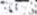 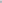 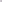 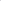 Тел.8917-44-04048ГригорьеваСветлана		Ильинич-таТел.8917-44-04048«Здравствуй,праздник новогодний»«Здравствуй,праздник новогодний»«Здравствуй,праздник новогодний»25.12.202 ул.Победы,912.10 - 12.0012.50-13.204аГригорьеваСветланаИльиничнаТел. 8917-44-04048ГригорьеваСветлана		Ильинич-таТел.8917-44-04048ГригорьеваСветлана		Ильинич-таТел.8917-44-04048«Здравствуй,праздник новогодний»«Здравствуй,праздник новогодний»«Здравствуй,праздник новогодний»25.12.202 ул.Победы,913.20 - 14.0014.00-15.004 б ГригорьеваСветланаИльиничнаТел. 8917-44-04048ГригорьеваСветлана		Ильинич-таТел.8917-44-04048ГригорьеваСветлана		Ильинич-таТел.8917-44-04048«Здравствуй,праздник новогодний»«Здравствуй,праздник новогодний»«Здравствуй,праздник новогодний»25.12.202 ул.Победы,13.20 - 14.0015.40-16.104 вГригорьеваСветланаИльинична тел.8917-44-04048ГригорьеваСветланаИльиничнаТел. 8917-44-04	 048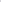 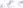 ГригорьеваСветланаИльиничнаТел. 8917-44-04	 048«Здравствуй,праздник новогодний»«Здравствуй,праздник новогодний»«Здравствуй,праздник новогодний»25.12.202 ул.Победы,15.00 – 15.40 15.40-16.105-кГригорьеваСветланаИльинична тел.8917-44-04048ГригорьеваСветланаИльиничнаТел. 8917-44-04	 048ГригорьеваСветланаИльиничнаТел. 8917-44-04	 048«Здравствуй,праздник новогодний»«Здравствуй,праздник новогодний»«Здравствуй,праздник новогодний»25.12.2020             16.00-17.0016.40-17.10 7 кл.-30 ГригорьеваСветланаИльинична тел.8917-44-04048ГригорьеваСветланаИльиничнаТел. 8917-44-04	 048ГригорьеваСветланаИльиничнаТел. 8917-44-04	 048«Здравствуй,праздник новогодний»«Здравствуй,праздник новогодний»«Здравствуй,праздник новогодний»28.12.2020 ул. Победы 49 15.00-16.00 16.00-16.30 6 кл.-30 ГригорьеваСветланаИльинична тел.8917-44-04048ГригорьеваСветланаИльиничнаТел. 8917-44-04	 048ГригорьеваСветланаИльиничнаТел. 8917-44-04	 048«Здравствуй,праздник новогодний»«Здравствуй,праздник новогодний»«Здравствуй,праздник новогодний»28.12.2020 ул. Победы 49 16.30-17.30 17.30-18.008 кл.-30 ГригорьеваСветланаИльинична тел.8917-44-04048ГригорьеваСветланаИльиничнаТел. 8917-44-04	 048ГригорьеваСветланаИльиничнаТел. 8917-44-04	 048«Здравствуй,праздник новогодний»«Здравствуй,праздник новогодний»«Здравствуй,праздник новогодний»28.12.2020 ул. Победы 4918.00-19.00 19.00-19.30 9-11 , 25 человек ГригорьеваСветланаИльинична тел.8917-44-04048ГригорьеваСветланаИльиничнаТел. 8917-44-04	 048ГригорьеваСветланаИльиничнаТел. 8917-44-04	 048МОБУ СОШ д. МалаевоМОБУ СОШ д. МалаевоМОБУ СОШ д. МалаевоМОБУ СОШ д. МалаевоМОБУ СОШ д. МалаевоМОБУ СОШ д. МалаевоМОБУ СОШ д. МалаевоМОБУ СОШ д. МалаевоМОБУ СОШ д. МалаевоМОБУ СОШ д. МалаевоНовогодний утренник Новогодний утренник Новогодний утренник 29.12.2020 11.00-12.0012.00-12.30 1-4 классы Гайфуллин Г.Ю. 89371662976Гайфуллин Г.Ю. 89371662976Гайфуллин Г.Ю. 89371662976Новогодний утренникНовогодний утренникНовогодний утренник13.00-14.00 14.00-14.30 5-9 классы Гайфуллин Г.Ю. 89371662976Гайфуллин Г.Ю. 89371662976Гайфуллин Г.Ю. 89371662976МОБУ СОШ с. ПрибельскийМОБУ СОШ с. ПрибельскийМОБУ СОШ с. ПрибельскийМОБУ СОШ с. ПрибельскийМОБУ СОШ с. ПрибельскийМОБУ СОШ с. ПрибельскийМОБУ СОШ с. ПрибельскийМОБУ СОШ с. ПрибельскийМОБУ СОШ с. ПрибельскийМОБУ СОШ с. Прибельский1.Очно «Новогоднее представление»1аОчно «Новогоднее представление»1а14 декабря9.30-10.0014 декабря9.30-10.0010.00-11.0021Шинова З.НХисматуллина Р.М. 89177555098Хисматуллина Р.М. 891775550982.Очно «Новогоднее представление»1бОчно «Новогоднее представление»1б14 декабря11.00-11.3014 декабря11.00-11.3011.30-12.3026Шинова Г.Р.Хисматуллина Р.М. 89177555098Хисматуллина Р.М. 891775550983.Очно «Новогоднее представление»2бОчно «Новогоднее представление»2б14 декабря12.30-13.0014 декабря12.30-13.0013.00-14.0024Львова Л.Р.Хисматуллина Р.М. 89177555098Хисматуллина Р.М. 891775550984.Очно «Новогоднее представление»2аОчно «Новогоднее представление»2а14 декабря14.00-14.3014 декабря14.00-14.3014.30-15.3025Курманаева Р.И.Хисматуллина Р.М. 89177555098Хисматуллина Р.М. 891775550985.Очно «Новогоднее представление»2вОчно «Новогоднее представление»2в14 декабря15.30-16.0014 декабря15.30-16.0016.00-17.0025Пермина Н.Н.Хисматуллина Р.М. 89177555098Хисматуллина Р.М. 891775550986.Очно «Новогоднее представление»9аОчно «Новогоднее представление»9а14 декабря17.00-17.3014 декабря17.00-17.3017.30 – 18.3023Кожевникова В.А.Хисматуллина Р.М. 89177555098Хисматуллина Р.М. 891775550987.Очно «Новогоднее представление»5бОчно «Новогоднее представление»5б15 декабря9.40-10.1015 декабря9.40-10.1010.10-11.0526Равилова А.В.Хисматуллина Р.М. 89177555098Хисматуллина Р.М. 891775550988.Очно «Новогоднее представление»1вОчно «Новогоднее представление»1в15 декабря11.05-11.3515 декабря11.05-11.3511.35-12.3523Абдуллина Г.Р.Хисматуллина Р.М. 89177555098Хисматуллина Р.М. 891775550989.Очно «Новогоднее представление»5аОчно «Новогоднее представление»5а15 декабря12.35-13.0515 декабря12.35-13.0513.05-14.0526Лутфуллина А.И.Хисматуллина Р.М. 89177555098Хисматуллина Р.М. 8917755509810.Очно «Новогоднее представление»3бОчно «Новогоднее представление»3б15 декабря14.05-14.3515 декабря14.05-14.3514.35-15.3526Школа С.В.Хисматуллина Р.М. 89177555098Хисматуллина Р.М. 8917755509812.Очно «Новогоднее представление»3вОчно «Новогоднее представление»3в15 декабря15.35-16.0515 декабря15.35-16.0516.05-17.0025Усманова Д.В.Хисматуллина Р.М. 89177555098Хисматуллина Р.М. 8917755509813.Очно «Новогоднее представление»9бОчно «Новогоднее представление»9б15 декабря17.00-17.3015 декабря17.00-17.3017.30-18.3026Хисамутдинова З.М.Хисматуллина Р.М. 89177555098Хисматуллина Р.М. 8917755509814.Очно «Новогоднее представление»5вОчно «Новогоднее представление»5в16 декабря9.40-10.10 16 декабря9.40-10.10 10.10-11.0527Байзигитова А.Р.Хисматуллина Р.М. 89177555098Хисматуллина Р.М. 8917755509815.Очно «Новогоднее представление»6вОчно «Новогоднее представление»6в16 декабря11.05-11.3516 декабря11.05-11.3511.35-12.3527Каримова А.А.Хисматуллина Р.М. 89177555098Хисматуллина Р.М. 8917755509816Очно «Новогоднее представление»6бОчно «Новогоднее представление»6б16 декабря12.35-13.0516 декабря12.35-13.0513.05-14.0527Новикова К.Ю.Хисматуллина Р.М. 89177555098Хисматуллина Р.М. 8917755509817Очно «Новогоднее представление»2гОчно «Новогоднее представление»2г16 декабря14.05-14.3516 декабря14.05-14.3514.35-15.3524Туляшева В.В.Хисматуллина Р.М. 89177555098Хисматуллина Р.М. 8917755509818Очно «Новогоднее представление»3аОчно «Новогоднее представление»3а16 декабря15.35-16.0516 декабря15.35-16.0516.05-17.0028Карпова З.З.Хисматуллина Р.М. 89177555098Хисматуллина Р.М. 8917755509819Очно «Новогоднее представление»9вОчно «Новогоднее представление»9в16 декабря17.00-17.3016 декабря17.00-17.3017.30-18.3021Бычкова С.Н.Хисматуллина Р.М. 89177555098Хисматуллина Р.М. 8917755509820Очно «Новогоднее представление»6гОчно «Новогоднее представление»6г17 декабря9.40-10.1017 декабря9.40-10.1010.10-11.0522Нигматуллина А.Р.Хисматуллина Р.М. 89177555098Хисматуллина Р.М. 8917755509821Очно «Новогоднее представление»7аОчно «Новогоднее представление»7а17 декабря11.05-11.3517 декабря11.05-11.3511.35-12.3529Биктимирова А.М.Хисматуллина Р.М. 89177555098Хисматуллина Р.М. 8917755509822Очно «Новогоднее представление»8аОчно «Новогоднее представление»8а17 декабря12.35-13.0517 декабря12.35-13.0513.05-14.0523Поленок О.А.Хисматуллина Р.М. 89177555098Хисматуллина Р.М. 8917755509823Очно «Новогоднее представление»4аОчно «Новогоднее представление»4а17 декабря14.05-14.3517 декабря14.05-14.3514.35-15.3525Щеглова Н.Г.Хисматуллина Р.М. 89177555098Хисматуллина Р.М. 8917755509824Очно «Новогоднее представление»4бОчно «Новогоднее представление»4б17 декабря15.35-16.0517 декабря15.35-16.0516.05-17.0523Кузнецова Л.В.Хисматуллина Р.М. 89177555098Хисматуллина Р.М. 8917755509825Очно «Новогоднее представление»10 а,бОчно «Новогоднее представление»10 а,б17 декабря17.05-17.4017 декабря17.05-17.4017.40-18.4030Давляев С.Н.Булатова А.Д.Хисматуллина Р.М. 89177555098Хисматуллина Р.М. 8917755509826Очно «Новогоднее представление»7вОчно «Новогоднее представление»7в18 декабря9.40-10.1018 декабря9.40-10.1010.10-11.0529Шайхлисламова Л.Р.Хисматуллина Р.М. 89177555098Хисматуллина Р.М. 8917755509827Очно «Новогоднее представление»8бОчно «Новогоднее представление»8б18 декабря11.05-11.3518 декабря11.05-11.3511.35-12.3521Львова Л.Р.Хисматуллина Р.М. 89177555098Хисматуллина Р.М. 8917755509828Очно «Новогоднее представление»8гОчно «Новогоднее представление»8г18 декабря12.35-13.0518 декабря12.35-13.0513.05-14.0523Балыбердина О.В.Хисматуллина Р.М. 89177555098Хисматуллина Р.М. 8917755509829Очно «Новогоднее представление»4гОчно «Новогоднее представление»4г18 декабря14.05-14.3518 декабря14.05-14.3514.35-15.3524Кильмухаметова З.М.Хисматуллина Р.М. 89177555098Хисматуллина Р.М. 8917755509830Очно «Новогоднее представление»11Очно «Новогоднее представление»1118 декабря16.30-17.0018 декабря16.30-17.0017.00-18.0026Баемова Ф.М.Хисматуллина Р.М. 89177555098Хисматуллина Р.М. 8917755509831Очно «Новогоднее представление»6аОчно «Новогоднее представление»6а21 декабря9.40-10.1021 декабря9.40-10.1010.10-11.0525Фирсова Г.Г.Хисматуллина Р.М. 89177555098Хисматуллина Р.М. 8917755509832Очно «Новогоднее представление»7бОчно «Новогоднее представление»7б21 декабря11.05-11.3521 декабря11.05-11.3511.35-12.3527Захаренко М.Р.Хисматуллина Р.М. 89177555098Хисматуллина Р.М. 8917755509833Очно «Новогоднее представление»8вОчно «Новогоднее представление»8в21 декабря13.05-13.3521 декабря13.05-13.3513.35-14.3522Пискарев В.С.Хисматуллина Р.М. 89177555098Хисматуллина Р.М. 89177555098СОШ с.Новые КиешкиСОШ с.Новые КиешкиСОШ с.Новые КиешкиСОШ с.Новые КиешкиСОШ с.Новые КиешкиСОШ с.Новые КиешкиСОШ с.Новые КиешкиСОШ с.Новые КиешкиСОШ с.Новые КиешкиСОШ с.Новые КиешкиНовогодний утренник для 1-4 классовНовогодний утренник для 1-4 классовНовогодний утренник для 1-4 классовСОШ с.Новые Киешки12.0029.12.2013.30-14.00 27Гарипова Р.М89174567768Гарипова Р.М89174567768Гарипова Р.М89174567768Бал-маскарад для 5-7 клБал-маскарад для 5-7 клБал-маскарад для 5-7 клСОШ с.Новые Киешки15.00-16.00 28.12.2016.00-16.30 5-7 кл.-  26Гарипова Р.М89174567768Гарипова Р.М89174567768Гарипова Р.М89174567768Бал-маскарад для 8-9 клБал-маскарад для 8-9 клБал-маскарад для 8-9 клСОШ с. Новые Киешки 17.00-18.00 28.12.2020 18.00-18.30 8- 9кл. - 22Гарипова Р.М89174567768Гарипова Р.М89174567768Гарипова Р.М89174567768МОБУ СОШ д. ШарипкуловоМОБУ СОШ д. ШарипкуловоМОБУ СОШ д. ШарипкуловоМОБУ СОШ д. ШарипкуловоМОБУ СОШ д. ШарипкуловоМОБУ СОШ д. ШарипкуловоМОБУ СОШ д. ШарипкуловоМОБУ СОШ д. ШарипкуловоМОБУ СОШ д. ШарипкуловоМОБУ СОШ д. ШарипкуловоНовогодний утренник Новогодний утренник Новогодний утренник 25.12.2020 12.00- 13.00 13.00-13.3011 детейГайнуллина Р.Н. 89871482798 Гайнуллина Р.Н. 89871482798Гайнуллина Р.Н. 89871482798Новогодний утренник Новогодний утренник Новогодний утренник 26.12.202014.00- 15.00 15.00-15.30 24 детей Гайнуллина Р.Н. 89871482798Гайнуллина Р.Н. 89871482798Гайнуллина Р.Н. 89871482798СОШ д. МукаевоСОШ д. МукаевоСОШ д. МукаевоСОШ д. МукаевоСОШ д. МукаевоСОШ д. МукаевоСОШ д. МукаевоСОШ д. МукаевоСОШ д. МукаевоСОШ д. МукаевоНовогодний утренникНовогодний утренникНовогодний утренник28.12.202012.00-13.0013.00-13.30 23Шарифуллина Н. А.891783607502Шарифуллина Н. А. 891783607502Шарифуллина Н. А. 891783607502СОШ д. ИльтеряковоСОШ д. ИльтеряковоСОШ д. ИльтеряковоСОШ д. ИльтеряковоСОШ д. ИльтеряковоСОШ д. ИльтеряковоСОШ д. ИльтеряковоСОШ д. ИльтеряковоСОШ д. ИльтеряковоСОШ д. Ильтеряково1Развлекательный час «Новогодняя мозаика»Развлекательный час «Новогодняя мозаика»Развлекательный час «Новогодняя мозаика»28.12.20209.00-10.00(каждый класс в своем кабинете) 13Яковлева Елена Анатольевна89170456711891704567112Развлекательно-познавательная программа «Под Новый год»Развлекательно-познавательная программа «Под Новый год»Развлекательно-познавательная программа «Под Новый год»28.12.20209.00-10.00(каждый класс в своем кабинете) 12Алешина Олеся Анатольевна89869739402898697394023Утренник «Лучший праздник-Новый год»Утренник «Лучший праздник-Новый год»Утренник «Лучший праздник-Новый год»28.12.20209.00-10.00(каждый класс в своем кабинете) 10Буйлова Марина Васильевна89061022775890610227754Утренник «Приглашаем Новый год»Утренник «Приглашаем Новый год»Утренник «Приглашаем Новый год»28.12.20209.00-10.00(каждый класс в своем кабинете) 14Данилова Нина Николаевна89273238838892732388385Развлекательно-познавательная программа «В снежном царстве в Новогоднем государстве»Развлекательно-познавательная программа «В снежном царстве в Новогоднем государстве»Развлекательно-познавательная программа «В снежном царстве в Новогоднем государстве»28.12.20209.00-10.00(каждый класс в своем кабинете) 10Яковлева Инна Салимовна89174913522891749135226Утренник «Новогодний карнавал»Утренник «Новогодний карнавал»Утренник «Новогодний карнавал»28.12.20209.00-10.00(каждый класс в своем кабинете) 14Маннанов Фаниль Рашитович89279641124892796411247Утренник «Весело и дружно встретим Новый год»Утренник «Весело и дружно встретим Новый год»Утренник «Весело и дружно встретим Новый год»28.12.20209.00-10.00(каждый класс в своем кабинете) 13Гареева Анастасия Васильевна89174425652891744256528Утренник «Новый год к нам мчится»Утренник «Новый год к нам мчится»Утренник «Новый год к нам мчится»28.12.20209.00-10.00(каждый класс в своем кабинете) 8Асабина Екатерина Ивановна89174619860891746198609«В гостях у Деда Мороза»«В гостях у Деда Мороза»«В гостях у Деда Мороза»28.12.20209.00-10.00(каждый класс в своем кабинете) 12Степанова Тамара Родионовна8906373952089063739520